Технологическая карта Ф.И.О.педагогаКуприянова Вера Константиновна  (учитель-дефектолог)Куприянова Вера Константиновна  (учитель-дефектолог)Куприянова Вера Константиновна  (учитель-дефектолог)Куприянова Вера Константиновна  (учитель-дефектолог)Место работыГБДОУ детский сад № 80 комбинированного видаКалининского районаЛоготипЛоготипТема«Зимние забавы»«Зимние забавы»«Зимние забавы»«Зимние забавы»Возрастная группа4-5 лет ( дети с диагнозом умственная отсталость)4-5 лет ( дети с диагнозом умственная отсталость)4-5 лет ( дети с диагнозом умственная отсталость)4-5 лет ( дети с диагнозом умственная отсталость)Срок реализации2 неделя января2 неделя января2 неделя января2 неделя январяОборудованиеКуклаИллюстрация зимаИллюстрация « Дети на улице зимой»Набор картинок : санки, лыжи, снег, коньки, снежный комКуклаИллюстрация зимаИллюстрация « Дети на улице зимой»Набор картинок : санки, лыжи, снег, коньки, снежный комКуклаИллюстрация зимаИллюстрация « Дети на улице зимой»Набор картинок : санки, лыжи, снег, коньки, снежный комКуклаИллюстрация зимаИллюстрация « Дети на улице зимой»Набор картинок : санки, лыжи, снег, коньки, снежный комЦельЗакреплять знания и представления о зиме (признаки, явления природы, зимние месяца). Расширить знания детей  о здоровом образе жизни, зимних забавах.Закреплять знания и представления о зиме (признаки, явления природы, зимние месяца). Расширить знания детей  о здоровом образе жизни, зимних забавах.Закреплять знания и представления о зиме (признаки, явления природы, зимние месяца). Расширить знания детей  о здоровом образе жизни, зимних забавах.Закреплять знания и представления о зиме (признаки, явления природы, зимние месяца). Расширить знания детей  о здоровом образе жизни, зимних забавах.ЗадачиЗадачиЗадачиЗадачиЗадачиОбразовательныеРазвивающиеРазвивающиеВоспитательныеВоспитательныеЗакреплять знания и представления о зиме (признаки, явления природы, зимние месяца).Развивать познавательный интерес, наблюдательностьРазвивать зрительное, слуховое восприятие, внимание, память.Развивать познавательный интерес, наблюдательностьРазвивать зрительное, слуховое восприятие, внимание, память.Формирование положительной мотивации к занятиям Воспитание усидчивости, умения слушать взрослого.Формирование положительной мотивации к занятиям Воспитание усидчивости, умения слушать взрослого.Образовательные результатыОбразовательные результатыОбразовательные результатыОбразовательные результатыОбразовательные результатыОбразовательная областьОбразовательная областьПланируемые результатыПланируемые результатыПланируемые результатыПознавательное развитиеФормирование целостной картины мира ( ФЦКМ)У детей сформированы знания о зиме, признаках зимы, о зимних забавах. Закреплены в играх полученные знания.У детей сформированы знания о зиме, признаках зимы, о зимних забавах. Закреплены в играх полученные знания.У детей сформированы знания о зиме, признаках зимы, о зимних забавах. Закреплены в играх полученные знания.Познавательное развитиеОзнакомление с окружающим социальным, природным и предметным миромУмеют показывать на картинке : снег, санки, лыжи, снежки.Умеют показывать на картинке : снег, санки, лыжи, снежки.Умеют показывать на картинке : снег, санки, лыжи, снежки.Познавательное развитиеФормирование элементарных математических представлений (ФЭМП)Закреплены знания о величине («большой, поменьше, самый маленький»), цвете и форме предметов. Дети ориентируются в пространстве («влево, вправо»).Закреплены знания о величине («большой, поменьше, самый маленький»), цвете и форме предметов. Дети ориентируются в пространстве («влево, вправо»).Закреплены знания о величине («большой, поменьше, самый маленький»), цвете и форме предметов. Дети ориентируются в пространстве («влево, вправо»).Познавательное развитиеЭкспериментирование и исследовательская деятельность, сенсорное развитие, конструированиеУмеют соотносить предметы по цвету и форме.Умеют соотносить предметы по цвету и форме.Умеют соотносить предметы по цвету и форме.Развитие речиРазвитие речиПродолжать работу с ребенком по формированию речевого внимания.Продолжать работу с ребенком по формированию речевого внимания.Продолжать работу с ребенком по формированию речевого внимания.Развитие речиОзнакомление с художественной литературойВ.Егоров «Снеговик», «Зимние забавы»;В.Егоров «Снеговик», «Зимние забавы»;В.Егоров «Снеговик», «Зимние забавы»;Социально-коммуникативное развитиеСоциализацияРазвивать умение устанавливать доброжелательные отношения, замечать положительные качества других. Вызывать у детей положительные эмоции во время игр на улице.Развивать умение устанавливать доброжелательные отношения, замечать положительные качества других. Вызывать у детей положительные эмоции во время игр на улице.Развивать умение устанавливать доброжелательные отношения, замечать положительные качества других. Вызывать у детей положительные эмоции во время игр на улице.Социально-коммуникативное развитиеТрудовое воспитаниеДети продолжают развивать желание заниматься ручным трудом: делать поделки по образцу.Дети продолжают развивать желание заниматься ручным трудом: делать поделки по образцу.Дети продолжают развивать желание заниматься ручным трудом: делать поделки по образцу.Социально-коммуникативное развитиеФормирование основ безопасности жизнедеятельностиСформированы навыки самостоятельного безопасного поведения в различных ситуациях. Закреплены правила поведения на улице  Сформированы навыки самостоятельного безопасного поведения в различных ситуациях. Закреплены правила поведения на улице  Сформированы навыки самостоятельного безопасного поведения в различных ситуациях. Закреплены правила поведения на улице  Художественно-эстетическое развитиеМузыкальное развитие---Художественно-эстетическое развитиеХудожественное творчество---Художественно-эстетическое развитиеРисование---Художественно-эстетическое развитиеЛепка---Художественно-эстетическое развитиеКонструирование---Художественно-эстетическое развитиеАппликация---Физическое развитиеОхрана и укрепление здоровья, развитие физических качествДети продолжают развивать выдержку, умение выполнять движения под музыку. Дети продолжают развивать выдержку, умение выполнять движения под музыку. Дети продолжают развивать выдержку, умение выполнять движения под музыку. Физическое развитиеФормирование представлений о здоровом образе жизниПродолжается формирование у детей потребности вести здоровый образ жизни. Продолжается формирование у детей потребности вести здоровый образ жизни. Продолжается формирование у детей потребности вести здоровый образ жизни. Образовательные технологииЗдоровьесберегающая, информационно-коммуникативная, игровая технологияЗдоровьесберегающая, информационно-коммуникативная, игровая технологияЗдоровьесберегающая, информационно-коммуникативная, игровая технологияЗдоровьесберегающая, информационно-коммуникативная, игровая технологияПрограммное обеспечение-  Кузнецова ГА. Система работы со старшими дошкольниками с ЗПР в условиях дошкольных образовательных учреждений- Подвижные игры для детей с нарушениями в развитии /Под ред.Л. В. Шапковой.- Морозова И.А., Пушкарева М.А. Ознакомление с окружающим миром. Конспекты занятий. Для работы с детьми 3-4 лет с ЗПР. -Коррекционно-развивающая работа с детьми раннего и младшего дошкольного возраста /Под ред. Н. В.Серебряковой. - Дидактические игры и упражнения по сенсорному воспитанию дошкольников. Пособие для воспитателя детсада. /Под ред. Л.А. Венгера-  Кузнецова ГА. Система работы со старшими дошкольниками с ЗПР в условиях дошкольных образовательных учреждений- Подвижные игры для детей с нарушениями в развитии /Под ред.Л. В. Шапковой.- Морозова И.А., Пушкарева М.А. Ознакомление с окружающим миром. Конспекты занятий. Для работы с детьми 3-4 лет с ЗПР. -Коррекционно-развивающая работа с детьми раннего и младшего дошкольного возраста /Под ред. Н. В.Серебряковой. - Дидактические игры и упражнения по сенсорному воспитанию дошкольников. Пособие для воспитателя детсада. /Под ред. Л.А. Венгера-  Кузнецова ГА. Система работы со старшими дошкольниками с ЗПР в условиях дошкольных образовательных учреждений- Подвижные игры для детей с нарушениями в развитии /Под ред.Л. В. Шапковой.- Морозова И.А., Пушкарева М.А. Ознакомление с окружающим миром. Конспекты занятий. Для работы с детьми 3-4 лет с ЗПР. -Коррекционно-развивающая работа с детьми раннего и младшего дошкольного возраста /Под ред. Н. В.Серебряковой. - Дидактические игры и упражнения по сенсорному воспитанию дошкольников. Пособие для воспитателя детсада. /Под ред. Л.А. Венгера-  Кузнецова ГА. Система работы со старшими дошкольниками с ЗПР в условиях дошкольных образовательных учреждений- Подвижные игры для детей с нарушениями в развитии /Под ред.Л. В. Шапковой.- Морозова И.А., Пушкарева М.А. Ознакомление с окружающим миром. Конспекты занятий. Для работы с детьми 3-4 лет с ЗПР. -Коррекционно-развивающая работа с детьми раннего и младшего дошкольного возраста /Под ред. Н. В.Серебряковой. - Дидактические игры и упражнения по сенсорному воспитанию дошкольников. Пособие для воспитателя детсада. /Под ред. Л.А. ВенгераИнтернет ресурсыhttps://infourok.ru/beseda-v-starshej-gruppe-zimnie-zabavy-4965396.html методические рекомендацииhttps://azbyka.ru/deti/narodnye-igry-i-zabavy-s-detmi-zimojj-na-svezhem-vozdukhe Народные игры и забавы с детьми зимой на свежем воздухеhttps://orechi.ru/logopedam/kartinki-dlya-detej-zima-i-zimnie-zabavy иллюстративный материалhttps://detskie-raskraski.com/vremena-goda/164-zimnie-zabavy.html раскраскиhttps://infourok.ru/beseda-v-starshej-gruppe-zimnie-zabavy-4965396.html методические рекомендацииhttps://azbyka.ru/deti/narodnye-igry-i-zabavy-s-detmi-zimojj-na-svezhem-vozdukhe Народные игры и забавы с детьми зимой на свежем воздухеhttps://orechi.ru/logopedam/kartinki-dlya-detej-zima-i-zimnie-zabavy иллюстративный материалhttps://detskie-raskraski.com/vremena-goda/164-zimnie-zabavy.html раскраскиhttps://infourok.ru/beseda-v-starshej-gruppe-zimnie-zabavy-4965396.html методические рекомендацииhttps://azbyka.ru/deti/narodnye-igry-i-zabavy-s-detmi-zimojj-na-svezhem-vozdukhe Народные игры и забавы с детьми зимой на свежем воздухеhttps://orechi.ru/logopedam/kartinki-dlya-detej-zima-i-zimnie-zabavy иллюстративный материалhttps://detskie-raskraski.com/vremena-goda/164-zimnie-zabavy.html раскраскиhttps://infourok.ru/beseda-v-starshej-gruppe-zimnie-zabavy-4965396.html методические рекомендацииhttps://azbyka.ru/deti/narodnye-igry-i-zabavy-s-detmi-zimojj-na-svezhem-vozdukhe Народные игры и забавы с детьми зимой на свежем воздухеhttps://orechi.ru/logopedam/kartinki-dlya-detej-zima-i-zimnie-zabavy иллюстративный материалhttps://detskie-raskraski.com/vremena-goda/164-zimnie-zabavy.html раскраскиСодержательные этапы организации НОДСодержательные этапы организации НОДСодержательные этапы организации НОДСодержательные этапы организации НОДСодержательные этапы организации НОДЭтапыЭтапыСредства, формы(ссылки на разработанные ресурсы)Средства, формы(ссылки на разработанные ресурсы)Средства, формы(ссылки на разработанные ресурсы)Введение1. Выбор темы.2. Подбор картинок и иллюстраций по теме «Зима» 3. Подбор картинок по теме «Зимние забавы».4. Подбор стихов и загадок по теме «Зимние забавы»5. Подбор дидактических игр по теме ««Зимние забавы»».6. Серия картинок «Снеговик»1. Выбор темы.2. Подбор картинок и иллюстраций по теме «Зима» 3. Подбор картинок по теме «Зимние забавы».4. Подбор стихов и загадок по теме «Зимние забавы»5. Подбор дидактических игр по теме ««Зимние забавы»».6. Серия картинок «Снеговик»1. Выбор темы.2. Подбор картинок и иллюстраций по теме «Зима» 3. Подбор картинок по теме «Зимние забавы».4. Подбор стихов и загадок по теме «Зимние забавы»5. Подбор дидактических игр по теме ««Зимние забавы»».6. Серия картинок «Снеговик»1. Выбор темы.2. Подбор картинок и иллюстраций по теме «Зима» 3. Подбор картинок по теме «Зимние забавы».4. Подбор стихов и загадок по теме «Зимние забавы»5. Подбор дидактических игр по теме ««Зимние забавы»».6. Серия картинок «Снеговик»Основная частьИнтерактивные заданияИгра LearningApps.org «Что когда бывает» 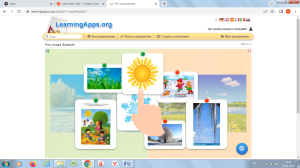 Игра LearningApps.org «Подбери предмет» 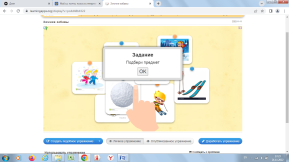 Игра LearningApps.org «Что сначала, что  потом» 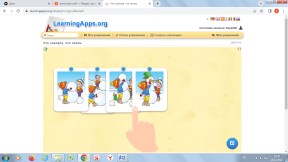 Интерактивные задания app.genial.ly 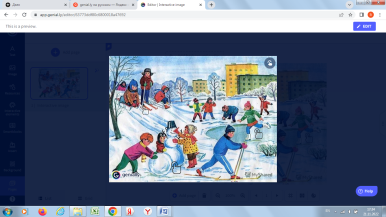 Буклет  Интерактивные заданияИгра LearningApps.org «Что когда бывает» Игра LearningApps.org «Подбери предмет» Игра LearningApps.org «Что сначала, что  потом» Интерактивные задания app.genial.ly Буклет  Интерактивные заданияИгра LearningApps.org «Что когда бывает» Игра LearningApps.org «Подбери предмет» Игра LearningApps.org «Что сначала, что  потом» Интерактивные задания app.genial.ly Буклет  Интерактивные заданияИгра LearningApps.org «Что когда бывает» Игра LearningApps.org «Подбери предмет» Игра LearningApps.org «Что сначала, что  потом» Интерактивные задания app.genial.ly Буклет  Заключительная частьПодведение итогов.Подведение итогов.Подведение итогов.Подведение итогов.